Provozní řád víceúčelového sportovního hřiště Na Boru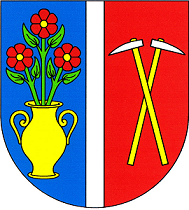 Platný od 23. prosince 2020Majitel a provozovatel: Obec Tmaň,  Sídliště 50, 267 21, Tmaň,IČO: 002 33 901Správce objektu: Celta Pavel, kontakt: tel. 724 181 085Využití víceúčelového sportovního hřiště Na Boru1. 	Víceúčelové sportovní hřiště Na Boru je majetkem obce, která je také zároveň jeho provozovatelem.2. 	Hřiště bylo vybudováno s finančním přispěním Středočeského kraje, ze Středočeského Fondu obnovy venkova a je určeno pro sportovní a rekreační činnost široké veřejnosti.3.	Využívání víceúčelového sportovního hřiště Na Boru je bezplatné.4. 	Víceúčelové sportovní hřiště Na Boru zahrnuje:A)	sportovní hřiště s umělým povrchem určené prioritně pro kolektivní míčové hryB)	soubor dětských prvků určených k aktivitám dětí C)	přístřešek na nářadíObecná úvodní ustanovení:Tento provozní a návštěvní řád je závazný pro všechny návštěvníky a uživatele sportoviště.Areál smí být používán jen v souladu s tímto provozním řádem a platnými právními předpisy.Za běžnou údržbu hřiště zodpovídá provozovatel.Areál je v provozu celoročně. Provozní doba je určena takto: pondělí – neděle:   9:00 – 20:00 hodinVstup je výhradně na vlastní nebezpečí a provozovatel nenese žádnou odpovědnost za případná zranění uživatelů.Veškerou odpovědnost za chování uživatelů hřiště i za případné škody a nesrovnalosti, které vzniknou používáním hřiště v rozporu s tímto provozním řádem, na sebe přebírá uživatel hřiště.Každý uživatel hřiště nese odpovědnost za škody způsobené, byť i z nedbalosti na zařízení hřiště, případě i za škody způsobené užíváním hřiště na okolních nemovitostech.Obec Tmaň, na jehož pozemku je hřiště umístěno, nenese odpovědnost za škody na odložených věcech a za škody na zdraví vzniklé při sportovní činnosti.Nedodržuje-li návštěvník tento provozní řád, je správce oprávněn jej z areálu vykázat.Povinnosti uživatelů:1.   	Uživatelé jsou povinni:-	využívat sportoviště pouze ke sportovním účelům-	dbát ochrany sportoviště a jakékoli poškození ihned hlásit-	chránit areál proti vandalům a svévolnému poškozování-	dodržovat všechny zásady bezpečnosti, hygieny a požární ochrany-	zasáhnout v případě, že se stanou svědky ničení areálu a nahlásit to správci hřiště popř. policii ČR na tel č. 1582.	Je zakázáno znečišťovat či jakkoli jinak poškozovat umělý povrch hřiště a sportovní zařízení v areálu (sítě, sloupky, branky, oplocení apod.).3. 	Dále platí přísný zákaz:-	odhazování odpadků mimo nádoby k tomuto účelu určené-	vstup na hřiště s umělou trávou ve znečištěné či nevhodné obuvi (tretry, kopačky ap.)- 	vstup do areálu dětem mladším 8-mi let bez doprovodu osoby starší 18-ti let-	kouření v celém areálu hřiště-	konzumace alkoholických nápojů, omamných látek či drog-	vstupu podnapilým osobám-	vstupu psů a jiných zvířat do celého areálu !-	svým chováním ohrožovat zdraví jiných uživatelů ani jinak omezovat nebo obtěžovat nejbližší okolí-	jízdy na kole, kolečkových bruslích a skateboardu-	pořádání jakýchkoli akcí v areálu bez předchozího souhlasu provozovateleSportovní hřiště s umělým povrchemVyužívání hřiště:Je určeno prioritně pro míčové kolektivní hry – nohejbal, volejbal, malou kopanou, házenou, tenis a badminton.Jiná činnost smí být na hřišti provozována pouze s výslovným písemným souhlasem provozovatele.Uživateli hřiště mohou být jednotlivci nebo skupiny osob s trvalým pobytem v obci Tmaň.Osobám mladším 8 let je užívání víceúčelového hřiště povoleno jen v doprovodu a pod trvalým dozorem rodičů, zákonného zástupce či jiné dospělé osoby. V případě rezervace je uživatel hřiště povinen dodržovat předem dohodnutý čas a provozovat určený druh sportu.Po celou dobu užívání dbát bezpečnostních předpisů a předpisů k ochraně majetku a zdraví a je povinen řídit se dobrými mravy.Uživatel je povinen dbát pokynů a upozornění provozovatele hřiště, popřípadě správce hřiště a ustanovení tohoto provozního řádu.Vstup na hřiště:Do objektu se vstupuje pouze určenými vchodem a pouze ve vhodné sportovní obuvi.Na umělých trávnících UT3G je povoleno používat pouze sportovní obuv s plastovými hroty. Je přísně zakázáno na těchto trávnících používání treter, či jakékoliv jiné nevhodné obuvi s kovovými hroty, včetně kolíkových kopaček. Kontrola obuvi může být na vyzváni prováděna správcem areálu.Klíči od hřiště disponuje správce hřiště a další osoby určené starostou obce.Hřiště je volně přístupné v provozních hodinách, pro aktivity jako je malá kopaná, házená a další hry, které nevyžadují montáž přídavných sloupků, určených pro natažení sítě. Ty jsou z bezpečnostních důvodů uzamčeny vedle přístřešku na nářadí.Volný vstup neplatí v případě, že je v daném čase na hřiště provedena a schválena rezervace. V tomto případě má přednostní nárok objednavatel rezervace. Individuální rezervaci je možné provádět maximálně na 120 minut.V případě nutnosti montáže (přesunu) sloupků (volejbal, nohejbal, tenis, badminton) je rezervace v systému vždy POVINNÁ. Na základě SCHVÁLENÍ této rezervace je povoleno odemčení a manipulace se sloupky. Tuto manipulaci může provádět pouze osoba starší 18-ti let !!! Tato osoba je uvedena v rezervačním systému jako objednavatel.Klíče pro odemčení sloupků si vypůjčí uživatel v přístřešku na nářadí, na základě určeného aktuálního vstupního kódu, který obdrží v potvrzovacím mailu k rezervaci. Neobdržíte-li tento kód, kontaktujte nás.Po skončení činnosti je uživatel povinen vrátit přídavné sloupky zpět na určené místo vedle přístřešku na nářadí, řádně je uzamknout aby nebyla možná jejich volná manipulace. Klíč od sloupků pak následně uložit na původní místo do přístřešku na nářadí, pokud správce neurčí jinak.Při manipulaci s přenosnými sloupky a vybavením je nutné postupovat opatrně, aby nedošlo k poškození nebo vytržení umělého trávníku. Provozní režim hřiště:K rezervaci a evidenci obsazenosti slouží on-line rezervační systém a evidenční provozní kniha umístěná v prostorách sportoviště v přístřešku na nářadí, kam je povinen se každý uživatel, který provedl rezervaci, před zahájením hry řádně zapsat.2.	Hráči si mohou hrací dobu objednat nejpozději předchozí den do 15:00 hodin před požadovaným termínem využití hřiště, a to PO-PÁ v době úředních hodin:a)	on-line na webu https://www.obectman.cz/spolky/rezervace b)	telefonicky na obecním úřadu 733 645 455REZERVACE:Povinná (tenis, nohejbal, volejbal, badminton)Dobrovolná (ostatní kolektivní sporty)Vaši rezervaci následně schvaluje administrátor potvrzovacím mailem na vaši adresu. Bez tohoto potvrzení je rezervace neplatná. Pokud jste potvrzovací mail neobdrželi, kontaktujte nás na uvedených číslech (OÚ nebo správce hřiště).3.	Provozovatel může rozhodnout o zapůjčení či pronájmu hřiště cizímu subjektu, např. za účelem pořádání turnaje apod.4.	Uživatelé si mohou hřiště po dohodě s provozovatelem dlouhodobě rezervovat ve vymezených časech. Všechny dlouhodobé rezervace budou zveřejněny na plánovací tabuli v areálu a budou zaneseny do rezervačního systému. 5.	Nelze-li ze strany uživatele dodržet rezervovaný čas, je povinen změnu ohlásit telefonicky, nejpozději v den rezervace do 6 hodin před začátkem hrací doby. 6.	Pokud se uživatel včas neomluví, případně nezruší rezervaci, nebude mu již hřiště více pronajímáno! Zrušení rezervaci lze provádět pouze telefonicky.7.	Při odchodu ze sportoviště je uživatel povinen uvést jej do původního stavu. Je povinen uklidit nebo vrátit vypůjčený materiál (míče, sítě) a taktéž vrátit na určené místo postranní sloupky na sítě.Odnášení branek z hřiště je zakázáno!!! Výjimku může písemně udělit provozovatel na základě předchozí žádosti uživatelů (např. v případě celodenních turnajů).V případě zjištění jakékoliv závady na sportovním zařízení nebo v jeho okolí, je uživatel povinen tuto závadu bezodkladně nahlásit správci. Pokud tak neučiní, bude náhrada za případné škody vymáhána na objednateli.Uživatel je povinen osobně nahlásit škody, které byly způsobeny jeho vinou či chováním ostatních uživatelů v areálu, a tyto škody nebo ztráty provozovateli hřiště nahradit.Ve Tmani dne 23. 12. 2020Upozorňujeme, že z důvodu dodržování těchto pokynůi z důvodu bezpečnosti je celý areál chráněn kamerovým systémem.